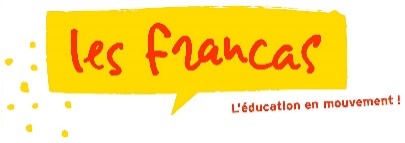 ikl					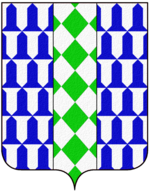 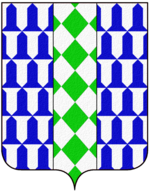 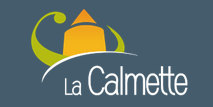 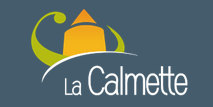 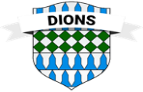 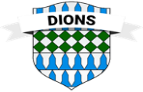 Pour vous inscrire, veuillez contacter Mehdi AZZOUZ Responsable du centre de loisirs au 06.13.92.06.14 ou par mail : chantecoucou@francas30.org LundiMardiMercrediJeudiVendredi Du 25/02au 01/03MISE EN PLACE DU THEMEPETITS JEUX DE CONNAISSANCEDECORATION DU CENTRE « FRESQUE D’HIVER »ACTIVITE MANUELLE« BONHOMME DE NEIGE SKIEUR » RENCONTRE INTERGENERATIONNELLE MAISON DE RETRAITE     ST CHAPTES  « fabrication de masques »CINEMA« KINEPOLIS »FINITION DES DECORATIONS DU CENTRE RENCONTRE INTERGENERATIONNELLE MAISON DE RETRAITE    ST CHAPTES  « finition de masques »MULTISPORT A LA HALLE AUX SPORTS « Initiation flag football »ACTIVITE MANUELLE « OURS POLAIRES » Du 04/03au 08/03MULTISPORTS A LA HALLE AUX SPORTS et TOURNOI DE JEUX DE SOCIETEACTIVITE MANUELLE« COURONNE POLAIRE »ACTIVITE SCIENTIFIQUE « Igloo en papier mâché »MISE EN PLACE DU GRAND JEU « CASINO DES GLACES »SORTIEGOOLFY « MONTPELLIER »(Mini-Golf ludique en intérieur)GRAND JEU« CASINO DES GLACES »RENCONTRE INTERGENERATIONNELLE MAISON DE RETRAITE ST CHAPTES« LOTO »ATELIER CUISINECONFECTION DE GATEAUX GLACESGRAND GOÛTER DE FIN DE VACANCESLes parents sont conviés à partir de 16h